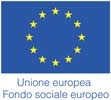 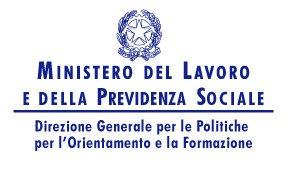 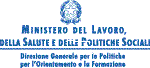 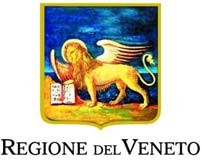 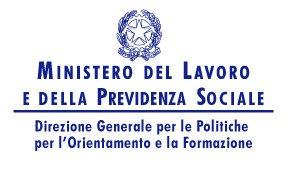 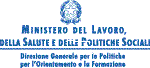 Direzione FormazioneDomanda di partecipazione(va rivolta a tutti i richiedenti)Richiesta di partecipazione e dati anagrafici...l...  sottoscritto/a ............................................................…………………………....................  (Cognome Nome).Sesso  M □	F □nato/a ....................................………(Comune)………………...........  (Provincia)…………..…..(Stato)..………….il |    |    |    |    |    |    |    |   |	(gg/mm/anno)Codice Fiscale |    |    |    |    |    |    |    |    |    |    |    |    |    |    |    |    |Fa domanda di partecipazione all’intervento (segue titolo intervento):	L1 - Work Wide Woman - nuove competenze e professionalità per spazi di aggregazione e coworking a misura di donna  Cod. 4387-0001-526-2020Comunicazione efficace al femminile – edizione 1Al riguardo dichiara:-  di avere la  cittadinanza  …………………………………………………………………………….………….di risiedere in:Via/Piazza ....………………………...........................................................………....  n° ....…......Località .........................................………………………......….......................………....…….….Comune    ........................................................................………………………....................…….C.A.P. ........................ Provincia .............................................….......……..Tel. Abitazione ......../.......................Telefono cellulare ……./…..…….…… Eventuale altro recapito telefonico  .……/……….………………)E-mail    ………………………………………………………………………..di avere il domicilio in (solo nel caso in cui la residenza non coincida con il domicilio):Via/Piazza  ..............................…………...........….......………………………..n° ..........…..Località  ......................................…………......…....……...................………………..……..Comune  .......................................………….......…........................……..............………….C.A.P. .……….............. Provincia.....….....……….…………………………..………………. Tel. Abitazione……...../…….……........Eventuale altro recapito telefonico  .……/…...…….). Questionario1. Qual è il suo titolo di studio più elevato?Nessun titolo	□Licenza elementare	□Licenza media inferiore	□Diploma di scuola superiore di 2-3 anni che non consente l’iscrizione all’università	□Diploma di scuola superiore di 4-5 che consente l’iscrizione all’università	□Accademia di Belle Arti, Istituto Superiore Industrie Artistiche, Accademia di Arte Drammatica, Perfezionamento Accademia di Danza, Perfezionamento Conservatorio, perfezionamento Istituto di Musica Pareggiato, Scuola di Interpreti e Traduttori, Scuola di Archivistica, Paleografia e Diplomatica	□Diploma universitario o di scuola diretta fini speciali (vecchio ordinamento)	□Laurea triennale (nuovo ordinamento)	□Master post laurea triennale (o master di I livello)	□Laurea di durata superiore ai tre anni (diploma di laurea vecchio ordinamento ovvero laurea specialistica nuovo ordinamento)	□Master post laurea specialistica o post laurea vecchio ordinamento (o master di secondo livello)	□Specializzazione post laurea (specialistica)	□Dottorato di ricerca	□2. Oltre al titolo precedente possiede qualcuno dei seguenti titoli?(possibili più risposte)Qualifica professionale di primo livello, eventualmente conseguita anche tramite apprendistato	□Qualifica professionale di secondo livello, eventualmente conseguita anche tramite apprendistato	□Certificato di Tecnico superiore (Ifts)	□Diploma di specializzazione	□Abilitazione professionale	□Patente di mestiere	□Nessuno dei precedenti	□3 Come è giunto a conoscenza dell’intervento?(indicare una sola risposta)Dalla lettura di manifesti o depliant di pubblicità dell’intervento	□Attraverso la navigazione su internet	□Dalla lettura della stampa quotidiana	□Da spot radio/televisivi di pubblicità dell’intervento	□Recandosi presso il Centro Informagiovani	□Recandosi presso il Centro pubblico per l’impiego	□Recandosi presso agenzie private per il lavoro (agenzie interinali, agenzia di ricerca e selezione, agenzie di intermediazione, agenzie di outplacement)	□E’ stato informato telefonicamente o per lettera dalla struttura che ha organizzato l’intervento	□Da informazioni acquisite presso la Regione/Provincia/Comune (uffici informazioni, call center, numero verde, fiere, etc. ..)	□Dall’Agenzia del lavoro regionale	□Dagli insegnanti della scuola o dai docenti dell’università	□Da amici e conoscenti	□Da parenti	□Dall’azienda presso cui lavora/va	□Da sindacati e associazioni di categoria	□Dal suo consolato/ambasciata	□17.Altro  (specificare)  ................................................................…………………………………………………4. Quale è il motivo principale che l’ha spinta a richiedere la partecipazione all’attività?L’attività le sembra il naturale completamento del suo percorso d’istruzione	□Ritiene non adeguate le competenze tecnico/professionali acquisite durante il suo percorso d’istruzione	□Trovare lavoro	□Ha del tempo libero	□Proviene da un periodo di inattività e vuole inserirsi/reinserirsi nel mercato del lavoro	□Partecipano all’attività suoi amici o conoscenti	□Interesse personale nei confronti degli argomenti dell’attività	□Aggiornamento/arricchimento delle proprie competenze/conoscenze	□Il corso da luogo a punteggio utile ai fini della carriera lavorativa	□Il corso prevede rimborsi spese/piccola borsa di studio	□11.    Altro………………………………………………………………………………………………..Nel passato ha frequentato un corso finanziato dal Fondo Sociale Europeo?Si □	No  □Se si, ricorda in che anno lo aveva iniziato?……….Attualmente sta svolgendo un tirocinio?Si □	No □Qual è la Sua attuale condizione professionale prevalente? Ovvero lei si considera(indicare una sola risposta)□ In cerca di prima occupazione (andare Sezione A)□ Occupato (compreso chi ha un’occupazione saltuaria/atipica e chi è in cassa integrazione guadagni -CIG)(andare Sezione B)4.	□ Disoccupato o iscritto alle liste di mobilità (andare Sezione C)□	Studente  (andare Sezione D)□ Inattivo diverso da studente (casalinga/o, ritirato/a dal lavoro, inabile al lavoro, in servizio civile, altro) (andare Sezione E)SEZIONE A IN CERCA DI PRIMA OCCUPAZIONEDa quanto tempo cerca lavoro?da meno di 6 mesi	□da 6 a 12 mesi	□da 13 a 24 mesi	□da oltre 24 mesi	□E’ iscritto ad un Centro per l’impiego?   Si  □       No □Se si :da ………………..(indicare mese e anno)Nelle quattro settimane scorse ha effettuato azioni di ricerca di lavoro (come ad esempio, presentazione domande di assunzione, richiesta ad amici/parenti informazioni su possibili lavori, contatti con servizi pubblici o privati di collocamento, ecc.)?1. Sì  □	2. No □4. Attualmente, cerca un lavoro?1. Sì  □	2. No □5. La scorsa settimana ha svolto almeno un’ora di lavoro? Consideri il lavoro da cui ha ricavato o ricaverà un guadagno o il lavoro non pagato solo se effettuato abitualmente presso la ditta di un familiare1. Sì  □	2. No □6. Sarebbe immediatamente disponibile a lavorare?Sì, entro 2 settimane	□Sì, dopo 2 settimane	□No	□7. Qual è il guadagno minimo mensile (netto) per il quale sarebbe disposto a lavorare?Euro ………………………SEZIONE B OCCUPATI O IN CIG1. Di che tipo di lavoro si tratta?Riferirsi all’attività prevalente se si svolgono più attività□	Alle dipendenze	vai a 1.1□	Autonomo	vai a 1.21.1Dirigente	□Direttivo – Quadro	□Impiegato o intermedio	□Tecnico altamente qualificato (professional)	□Operaio specializzato	□Operaio generico	□Apprendista	□Altro	□Indicare la Partita IVA del datore di   lavoro…………………………..…………..1.2Autonomo come:Imprenditore	□Libero professionista	□Lavoratore in proprio (negoziante, artigiano, ecc)	□Lavoro parasubordinato (collaboratore coordinato e continuativo, collaboratore coordinato a progetto, associato in partecipazione) □Socio di cooperativa	□Coadiuvante familiare	□2. Che tipo di contratto ha?Contratto a tempo indeterminato	□Contratto a tempo determinato a carattere non stagionale	□Contratto a tempo determinato a carattere stagionale	□Contratto di formazione e lavoro	□Contratto di inserimento	□Contratto di apprendistato	□Contratto di collaborazione coordinata e continuativa /a progetto	□Contratto di collaborazione occasionale	□Contratto di associazione in partecipazione	□Nessun contratto perché lavoratore autonomo	□Nessun contratto perché coadiuvante in un’impresa famigliare	□E’ in Cassa integrazione guadagni ordinaria(CIG)	□E’ in Cassa integrazione guadagni straordinaria(CIGS)  (andare alla sezione C)	□Altro (specificare)	□3. Svolge il suo lavoro:A tempo pieno (full-time)	□A tempo parziale (part-time)	□4. In quale area/funzione?Marketing e Comunicazione	□Gestione delle Risorse Umane	□Produzione e Logistica	□Qualità	□Sistemi Informativi	□Approvvigionamenti	□Direzione Generale	□Commerciale e Vendite	□Amministrazione, Finanza e Controllo □Legale	□Ricerca e Sviluppo	□5. Indicare l’anzianità di ruolo (n° di anni di esperienza nel ruolo professionale sopra indicato)Da 0 a 3 anni	□da 4 a 10 anni       □oltre 10 anni	□6. Indicare l’anzianità aziendale (n° di anni di esperienza nel ruolo professionale nell’attuale azienda)Da 0 a 3 anni   □da 4 a 10 anni  □oltre 10 anni    □Qual è il settore di attività economica in cui opera l’impresa?Codice Istat/Ateco  2007 (a 4 cifre)   |    |    |    |  |Dimensione aziendale dell’impresaMicro impresa □ Piccola impresa □ Media impresa    □Macro impresa    □Numero di addettiFino a 9	□Da 10 a 49     □Da 50 a 249   □Oltre 249	□SEZIONE C DISOCCUPATO O ISCRITTO LISTE DI MOBILITA’E’ iscritto alle liste di mobilità?    Si □    No □Da quanto tempo è disoccupato?da meno di 6 mesi	□da 6 a 12 mesi	□da 13 a 24 mesi	□da oltre 24 mesi	□E’ iscritto ad un Centro per l’impiego?Si □	No  □Se si :da ………….………..(indicare mese e anno)In relazione all'ultimo lavoro svolto, di che tipo di lavoro si trattava?(Fare riferimento all’esperienza di lavoro precedente alla condizione di disoccupazione)Alle dipendenze	□Autonomo	□Che tipo di contratto aveva?Contratto a tempo indeterminato	□Contratto a tempo determinato a carattere non stagionale	□Contratto a tempo determinato a carattere stagionale	□Contratto di formazione e lavoro	□Contratto di inserimento	□Contratto di apprendistato	□Contratto di collaborazione coordinata e continuativa /a progetto	□Contratto di collaborazione occasionale	□Contratto di associazione in partecipazione	□Nessun contratto perché lavoratore autonomo	□Nessun contratto perché coadiuvante in un’impresa famigliare	□Era in Cassa integrazione guadagni ordinaria(CIG)	□Era in Cassa integrazione guadagni straordinaria(CIGS)	□Altro (specificare)	□6. Svolgeva il suo lavoro:A tempo pieno (full-time)	□A tempo parziale (part-time)	□7. Nelle quattro settimane scorse ha effettuato azioni di ricerca di lavoro (come ad esempio, presentazione domande di assunzione, richiesta ad amici/parenti informazioni su possibili lavori, contatti con servizi pubblici o privati di collocamento, ecc.)?1. Sì □	2. No □8. Attualmente, cerca un lavoro?1. Sì  □	2. No □9. La scorsa settimana ha svolto almeno un’ora di lavoro? Consideri il lavoro da cui ha ricavato o ricaverà un guadagno o il lavoro non pagato solo se effettuato abitualmente presso la ditta di un familiare1. Sì  □	2. No □10. Sarebbe immediatamente disponibile a lavorare?Sì, entro 2 settimane	□Sì, dopo 2 settimane	□No	□11. Qual è il guadagno minimo mensile (netto) per il quale sarebbe disposto a lavorare?Euro ……………………….SEZIONE D STUDENTIPuò indicare il tipo di corso a cui è iscritto:Corso di scuola primaria	□Corso di scuola secondaria di primo grado	□Corso di scuola secondaria di secondo grado/corso di formazione iniziale □Corso post diploma (IFTS, altro..)	□Corso universitario o equipollente compreso Isef e Conservatorio)	□Corso post laurea	□Nelle quattro settimane scorse ha effettuato azioni di ricerca di lavoro (come ad esempio, presentazione domande di assunzione, richiesta ad amici/parenti informazioni su possibili lavori, contatti con servizi pubblici o privati di collocamento, ecc.)?1. Sì  □	2. No □3. Attualmente, cerca un lavoro?1. Sì  □	2. No □4. La scorsa settimana ha svolto almeno un’ora di lavoro? Consideri il lavoro da cui ha ricavato o ricaverà un guadagno o il lavoro non pagato solo se effettuato abitualmente presso la ditta di un familiare1. Sì  □	2. No □5. Sarebbe immediatamente disponibile a lavorare?Sì, entro 2 settimane	□Sì, dopo 2 settimane	□No	□6. Qual è il guadagno minimo mensile (netto) per il quale sarebbe disposto a lavorare?Euro ……………………….…SEZIONE E INATTIVI1. Nelle quattro settimane scorse ha effettuato azioni di ricerca di lavoro (come ad esempio, presentazione domande di assunzione, richiesta ad amici/parenti informazioni su possibili lavori, contatti con servizi pubblici o privati di collocamento, ecc.)?Sì  □	2. No □Attualmente, cerca un lavoro?1. Sì  □	2. No □3. La scorsa settimana ha svolto almeno un’ora di lavoro? Consideri il lavoro da cui ha ricavato o ricaverà un guadagno o il lavoro non pagato solo se effettuato abitualmente presso la ditta di un familiare1. Sì  □	2. No □4. Sarebbe immediatamente disponibile a lavorare?Sì, entro 2 settimane	□ vai alla domanda 6Sì, dopo 2 settimane	□ vai alla domanda 6No	□ vai alla domanda 5 e quindi alla 65.Per quale motivo non cerca lavoro ? (solo se ha risposto No alla domanda   4.3)per problemi fisici e di salute	□per impegni  familiari	□perché inizierò a cercare lavoro dopo l’intervento a cui vorrei partecipare  □perché dopo l’intervento inizierò a lavorare presso parenti/amici	□per  mia scelta	□Qual è il guadagno minimo mensile (netto) per il quale sarebbe disposto a lavorare?Euro …………………..……FIRMA(Per i minori di 18 anni firma del genitore o di chi esercita la tutela)